Министерство образования и молодежной политики Рязанской областиОГБОУ ДПО «Рязанский институт развития образования»Методический материал для проведения внеклассного мероприятия «Урок профессиональной ориентации» в рамках интерактивной выставки «Образование и карьера»в общеобразовательных учреждениях Рязанской областис 3 по 29 декабря 2020 годаРязань 2020Составитель: Ларина Марина Евгеньевна, зав. центром научно-методического и аналитического сопровождения профессионального образования, старший преподаватель кафедры ПОиППС ФГОСРецензент: Карасева Светлана Николаевна, зав. кафедрой профессионального образования и психолого-педагогического сопровождения ФГОС, кандидат психологических наук.Рассмотрено на заседании кафедры профессионального образования и психолого-педагогического сопровождения ФГОС. Протокол заседания кафедры №2 от 30.11.2020.Аннотация:Методические рекомендации разработаны в соответствии с п.7 приказа Министерства образования и молодежной политики №1161 от 27.11.2020г. О проведении выставки «Образование и карьера». Материал носит рекомендательный характер, может быть дополнен и модифицирован по усмотрению администрации школы, преподавателя, классного руководителя. Основной целью внеклассного мероприятия «Урок профессиональной ориентации» в рамках проведения региональной Выставки «Образование и карьера» является ознакомление обучающихся с основными способами получения информации о востребованных направлениях подготовки, специальностях, профессиях региона, определение путей и способов профессионального самоопределения, повышение привлекательности и узнаваемости образовательных организаций Рязанской области, реализующих программы среднего профессионального образования.Примерный опорный план-конспект профориентационного урока в рамках интерактивной выставки «Образование и карьера»Внеклассное мероприятие «Урок профессиональной ориентации» проводится в рамках интерактивной выставки «Образование и карьера». Выставка организуется с целью  информирования населения о региональной системе подготовки востребованных квалифицированных кадров для отраслей экономики, обеспечивающих модернизацию и технологическое развитие экономики Рязанской области, популяризации среди молодежи профессий рабочих, служащих и специальностей, в рамках празднования 80-летия системы профессионально-технического образования.Цели урока:Образовательные:подчеркнуть роль учебных предметов в получении профессионального образования;познакомить участников урока с особенностями регионального рынка труда и современного мира профессий;сформировать положительную мотивацию учащихся к потенциальной возможности учиться и работать в регионе на востребованных специальностях;активизировать процесс профессионального самоопределения, расширить представления о различных сферах труда, о мире профессий;научить получать информацию о профессиональном ориентировании, поиске места учебы, работы.Развивающие:развитие умственной деятельности (способности делать выводы), мышления, речи, мотивационной сферы (мотивации на сознательный выбор профессии);формирование потребности в осознании и оценке качеств и возможностей своей личности (научить анализировать свои возможности и способности).Воспитательные:формирование положительной профессиональной мотивации;ответственного отношения к выбору профессии;создание атмосферы сотрудничества в коллективе.Задачи урока:сформировать положительное отношение к выбору профессиональной траектории и повысить компетентность;дать информацию о количестве профессий, а также о новых, редких и престижных профессиях, продемонстрировать учащимся особенности профессии;познакомить с технологиями поиска нужной профессии;изменить представления о возможностях построения образовательной и карьерной траектории;показать возможности для учебы/работы в регионе для выпускников школы.Тип урока: комбинированный.Урок является комбинированным, поэтому рекомендуется использовать разные методы и их оптимальное сочетание, что позволит в рамках урока обеспечить смену видов деятельности и вовлечь в активную работу максимальное количество обучающихся, повысить эффективность образовательной деятельности. Формы урока:- дискуссии, диспуты;- беседы;- конференции.Формы рекомендуется использовать разные в их оптимальном сочетании.Оборудование:- мультимедиапроектор, компьютер, интерактивная доска и т.д.;- наглядные информационные материалы (презентации, фотографии, видеоролики, фильмы, буклеты для демонстрации наиболее интересных профессий, информация о вакансиях региона).Примерные основные этапы урока:Рекомендуемые ресурсы:Пройти профдиагностикуhttps://bilet.worldskills.ru/testsУзнать больше о разных профессиях https://bilet.worldskills.ru/map-of-professions/professional-areashttps://proektoria.online/catalogОткрытые уроки по профессиямhttps://proektoria.online/lessonsИнформация по учреждениям СПО Рязанской областиhttp://ключикпрофессии62.рф/направления-подготовки-в-спо/https://minobr.ryazangov.ru/department/organizations/ogou_middle/Приложение 1Информационный материал к беседе о направлениях развития экономики и промышленности Рязанской области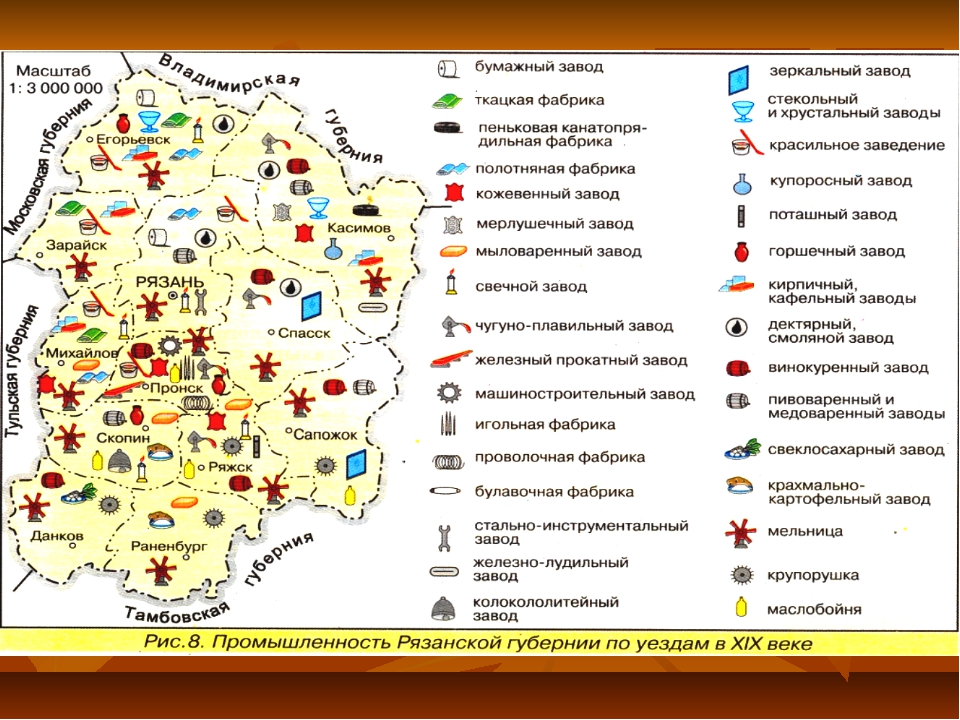 Рисунок 1. Промышленность Рязанской губернии по уездам в XIX векеПриложение 2Возможные варианты заданий для разминки, актуализации опорных знанийУгадайте профессию по определению:Специалист по отделке стен зданий (помещений). (Маляр.)Специалист по изготовлению изделий из металла на станке. (Токарь)Специалист по воспитанию и обучению детей. (Педагог.)Специалист по сборке и наладке механического оборудования. (Слесарь- сборщик.)Специалист по обслуживанию и ремонту радиоаппаратуры. (Радио-мастер.)Мастер по ручной ковке металла. (Кузнец.)Специалист с высшим техническим образованием. (Инженер.)Владелец сельскохозяйственного предприятия с использованием земельного участка. (Фермер.)Специалист по разведению фруктово-ягодных кустарников. (Садовод.)Специалист по технологии соединения деталей железной конструкции путем их местного сплавления. (Сварщик.)Специалист по духовым и клавишным инструментам. (Музыкант.)Специалист, владеющий ножницами и расческой. (Парикмахер.)Специалист по изучению процессов, происходящих в земной атмосфере. (Метеоролог.)Специалист по обработке дерева. (Столяр.)Специалист по обслуживанию электрических сетей и электрического оборудования. (Электромонтер.)Специалист по передаче информации с помощью радиоволн. (Радист).Специалист по возделыванию сельскохозяйственных культур. (Агроном.)Работник торговли. (Продавец.)Рабочий по укладке кирпича на стройке. (Каменщик.)Сотрудник, занятый изданием газеты (журнала). (Редактор.)Назвать иначе представителей предложенных ниже профессий:Педагог - …(учитель, преподаватель),Врач - …(лекарь, доктор),Стоматолог - …(дантист, зубной врач),Портной, портниха - …(швец, швея),Сторож -… (охранник),Воспитатель - …(наставник),Лётчик - …(пилот),Космонавт - ….(астронавт),Шофёр -….(водитель),Солдат - ….(военный),Менеджер -…. (управленец),Парикмахер - ….(цирюльник),Художник -…(живописец),Экскурсовод -…(гид),Паяц -…(клоун),Дровосек -…(лесоруб),Балетмейстер -…(хореограф),Кельнер -…(официант),Адвокат -…(защитник),Толмач - …(переводчик),Секьюрити -…(охранник),Вокалист -….(певец),Приложение 2Вариант домашнего задания.Самостоятельно заполнить таблицу.(Возможно заполнение таблицы группами обучающихся на профориентационном уроке)Деятельность учителя, вопросы для рассмотрения и обсужденияВозможные варианты ответов учеников1) Организационный этап (планируемое время – 2 мин.)1) Организационный этап (планируемое время – 2 мин.)Приветствует обучающихся. Проверка готовности к уроку, присутствие обучающихся. Инструктирует о ходе урока, о деятельности на уроке в целом.2) Постановка цели и задач урока. Мотивация учебной деятельности учащихся (планируемое время -3 мин.)2) Постановка цели и задач урока. Мотивация учебной деятельности учащихся (планируемое время -3 мин.)Что Вы знаете о профориентации? Для чего она нужна?Для правильного выбора жизненного пути.Мечтали ли Вы в детстве о какой-либо профессии? Изменилась ли Ваша мечта? Почему меняются желания по выбору профессии с возрастом?Чем больше люди узнают о разных профессиях, меняются жизненные ценности, интересы и др..Что, по вашему мнению, важно для правильного выбора профессии?Знать, для чего нужны разные профессии. Понимать свои желания. Правильно оценивать свои способности. Знать, какие профессии востребованы.3) Актуализация знаний (планируемое время – 5 мин.)3) Актуализация знаний (планируемое время – 5 мин.)Разминка, викторина, игра. Что мы знаем о профессиях.(Возможные варианты реализации – кроссворд, викторина-презентация и т.д.)Угадывают названия профессий по определениюОписание профессии может быть словесным, графическим, загадка, демонстрация предмета обмундирования, формы и т.д.4) Первичное усвоение новых знаний (планируемое время -15 мин.)4) Первичное усвоение новых знаний (планируемое время -15 мин.)Слышали ли Вы такую формулу выбора профессии: «хочу-могу-надо»? Как вы ее понимаете?Профессий в мире десятки тысяч, но это не значит, что нужно перебрать все, чтобы найти одну единственную. Профессиональное самоопределение - от слова «предел» - граница. Значит, нужно как-то ограничить круг профессий, из которых придется выбирать. Эти границы очерчены формулой «хочу-могу-надо».Хочу – значит понять свои желания, интересы. Могу – раскрыть свои склонности, способности. Надо – значит выбрать профессию, которая будет востребована в регионе, не устареет и не пропадет в будущем.В первую очередь надо понять, что вы хотите и что можете. Что в этом может помочь?Тестирование. Профдиагностика.Рассказ о важности профдиагностики. О сайтах и проектах https://proektoria.online/, Билет в будущее https://bilet.worldskills.ru/ и другие. Рассказ ребят об опыте участия в профдиагностике и результате.Для успеха в будущей работе, карьерного роста и профессионального комфорта – важно, чтобы работа была по силам и нравилась. Для этого нужно больше узнать о разных отраслях и направлениях. Как это можно сделать?Экскурсии, просмотры видеороликов, участие в днях открытых дверей, рассказы взрослых и др.Для выявления склонностей, способностей можно посещать кружки, секции, а также небольшие профпробы. Например, онлайн профпробы на платформе проекта Билет в будущее. Погружаясь на короткое время в какой-либо вид деятельности можно понять, нравится он или нет. Какие еще способы можно назвать?Мастер-классы, дни открытых дверей в ВУЗах, ССУЗах, на заводах и производствах, различные имитационные и бизнес игры и др.Знаете ли вы, какие сейчас самые востребованные и популярные профессии?Блогер, артист, коммерсант, банкирПроизводят ли они какие-то блага для природы, других людей? Действительно ли они самые востребованные? Много ли таких специалистов требуется?Нет, не много. Кто-то должен строить, кормить и лечить людей и т.д.А если Вы мечтаете быть космонавтом, то найдете себе применение в нашем регионе? Знаете ли вы, какие отрасли экономики и промышленности востребованы в нашем регионе?Перечисляют известное им.Важно ли получать образование? И какую роль оно играет для карьеры и профессионального успеха в будущем?Важно получать качественное образование. Некоторые должности невозможно занимать без определенного образования. Также образование помогает развиваться в дальнейшем. Уметь учиться и самостоятельно развиваться в будущем при необходимости.Знаете ли вы разницу между уровнями образования? На какие должности можно претендовать с разными уровнями образования? В чем важность и привлекательность среднего профессионального образования.Приводят свои аргументы.Говорят о большем выборе профессий и специальностей, доступности, популярности. Отсутствии необходимости сдачи ЕГЭ и др.Современная значимость профессионального образования. Популярность рабочих профессий (о движении ворлдскиллс).Отвечают на вопросы, рассказывают, что знают о движении «Молодые профессионалы»Как узнать информацию по направлениям, группам профессий и специальностей? (региональный проект «Ключи к профессии», сгруппированная информация обо всех профессиях и специальностях СПО региона на сайте ключикпрофессии62.рф)Рассказывают, что знают о системе профобразования региона, о каких специальностях слышали.Как получить свежую, достоверную и полезную информацию обо всех учреждениях СПО региона (справочная информация с qr-кодами)Куда трудоустраиваются выпускники СПО, с какими предприятиями сотрудничают колледжи и техникумы (справочная информация с qr-кодами)5) Первичное закрепление (планируемое время – 5 мин.)5) Первичное закрепление (планируемое время – 5 мин.)Что Вы знаете о профессиях будущего? Знакомство с атласом новых профессий https://atlas100.ru/Просматривают слайды с описанием некоторых профессий с сайта.Как вы думаете, какие из профессий будущего или похожие на них уже есть в нашем регионе? В каких колледжах они реализуются?Называют робототехнику, информационную безопасность, программирование, дизайнер, и другие.6) Информация о домашнем задании, инструктаж по его выполнению (планируемое время – 3 мин.)6) Информация о домашнем задании, инструктаж по его выполнению (планируемое время – 3 мин.)В качестве домашнего задания могут быть предложены разные виды деятельности с рассмотренными ресурсами и информацией. Пример в приложении 3.Задают вопросы о выполнении домашнего задания.7) Рефлексия (подведение итогов занятия). (планируемое время – 2 мин.)7) Рефлексия (подведение итогов занятия). (планируемое время – 2 мин.)Краткое подведение итогов урока. Подведение итогов профтестирования (выдача результатов из личных кабинетов, обсуждение хода тестирования и др.)Знакомятся с результатами тестирования.Каждый обучающийся выбирает по 1-2 предложения и заканчивает их:- сегодня я узнал...- было трудно…- я понял, что…- я научился…- я смог…- было интересно узнать, что…- меня удивило…- мне захотелось… и т.д.Устно по желанию или письменно на листочках учащиеся продолжают 1-2 фразы с целью рефлексии.Типологии профессийПримеры профессий и специальностей, которые можно получить в учреждениях СПО Рязанской области (определить при помощи рассмотренных на уроке сайтов и информационных материалов)человек - природа. Люди этих профессий имеют дело с живой и неживой природой (ветеринар, агроном, гидролог, овцевод, механизатор, тракторист). Для них характерен общий предмет труда - животные и растения, почва и воздушная среда.Ветеринар - ОГБПОУ «Рязанский колледж имени Героя Советского Союза Н.Н. Комарова» И т.д.человек - техника. Это могут быть летчики, водители, матросы, токари, слесари и другие профессии, использующие технические устройства.человек - человек. Предметом труда в этой профессии является другой человек, а характерной чертой деятельности - воздействие на других людей. К такому типу профессий относятся учитель, врач, журналист, продавец.человек - знаковая система. Специалисты такого типа используют в своем труде различные знаки: устная и письменная речь, цифры, химические и физические символы, ноты, схемы, карты, графики, рисунки, дорожные знаки и т. п. Это бухгалтеры, ученые, люди, работающие в лабораториях, научных центрах.человек - художественный образ.  Людей этого типа отличает наличие живого образного мышления, художественная фантазия, талант. Это музыканты, художники, актеры, дизайнеры и др.